แบบเสนอโครงการ คณะเภสัชศาสตร์ มหาวิทยาลัยขอนแก่น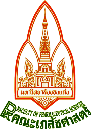 ประจำปีงบประมาณ พ.ศ.2566 (1 ตุลาคม 2565 - 30 กันยายน 2566) สำหรับ งานพัฒนา1.  ส่วนงานที่รับผิดชอบ ...................................................................... คณะเภสัชศาสตร์ มหาวิทยาลัยขอนแก่น 2.  โครงการที่เสนอ  รหัสโครงการ  66-x-x-xx RorD  (ฝ่ายบริหารกลยุทธ์และพัฒนาองค์กร กำหนด)        ชื่อโครงการ   .............................................................................................................................3.  สอดคล้องกับนโยบายและทิศทางการพัฒนาหรือสนับสนุนการพัฒนา คณะเภสัชศาสตร์  (โปรดทำเครื่องหมาย )     (1) สอดคล้องกับประเด็นยุทธศาสตร์  (2) สนับสนุนประเด็นพัฒนา  (โปรดทำเครื่องหมาย  ในข้อที่สอดคล้อง)   4.  หลักการและเหตุผล...........................................................................................................................................................................................................................................................................................................................................................................................................................................................................................................................5.  วัตถุประสงค์5.1  .........................................................................................................................................................5.2   ........................................................................................................................................................6.  ระยะเวลาในการดำเนินงาน               ระหว่างวันที่ 1  ตุลาคม  2565 - วันที่ 30 กันยายน  25667. งบประมาณเสนอพิจารณา	 งบประมาณ สำหรับการดำเนินการ เป็นเงิน จำนวน.................................บาท            8.  กิจกรรมที่สอดคล้องกับโครงการ ประกอบด้วย    การดำเนินงานเพื่อให้บรรลุวัตถุประสงค์ที่กำหนดไว้ จึงได้กำหนดกิจกรรมที่เป็นแผนปฏิบัติการ ดังนี้* หมายเหตุ  ค่าใช้จ่ายในการดำเนินงาน ขึ้นอยู่กับลักษณะของแต่ละกิจกรรม         9.  ตัวชี้วัดระดับโครงการ.................................................................................................................................................................................................................................................................................................................................................................................................................................................................................................................................10.  ผลกระทบหรือความเสี่ยงอาจจะเกิดขึ้นถ้าไม่ได้ดำเนินโครงการ.................................................................................................................................................................................................................................................................................................................................................................................................................................................................................................................................-----------------------«»--------------------------ประเด็นยุทธศาสตร์ เป้าประสงค์ : 1) ด้านการบริหารจัดการองค์กร   2) ด้านการผลิตบัณฑิต           3) ด้านการวิจัย  กลยุทธ์ : 4) ด้านการบริการวิชาการ  5) ด้านภูมิปัญญาสมุนไพร เสาหลักประเด็นพัฒนาPeople  1) Education TransformationPeople  2) Research TransformationPeople  3) Human Resource Management Transformation People  4) Academic Service TransformationEcological 5/8) Management Transformation /Digital TransformationEcological 6/7) Great Place/Best PlaceEcological 9) InternationalizationSpiritual 10) Good Governance  Spiritual 11) Collaboration Projects  Spiritual 11)  ส่งเสริมภูมิปัญญาไทยและสมุนไพร        ลำดับรหัสกิจกรรมกิจกรรม  (การระบุรายการค่าใช้จ่ายแล้วแต่ลักษณะของกิจกรรม)งบประมาณ (บาท)สอดคล้องกับประเด็นพัฒนา ที่.....  เป้าหมาย/ผลลัพธ์ผู้รับผิดชอบ (ฝ่าย/สาขา/งาน/ภารกิจ)123รวมจำนวน (บาท)รวมจำนวน (บาท)รวมจำนวน (บาท)